Abrir um novo chamado ou acompanhar um chamado já aberto anteriormenteAgora contar com a ajuda do suporte em TI ficou ainda mais fácil!!!! Contamos com a sua colaboração para a informatização do nosso setor. Para abrir um chamado você deve ir no site da Odonto www.odonto.ufmg.br.  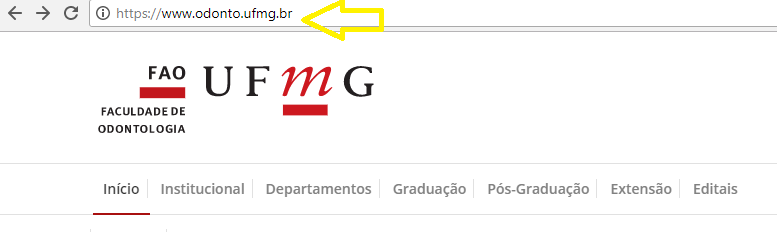 Em seguida, role a página para baixo e clique em Intranet Odonto.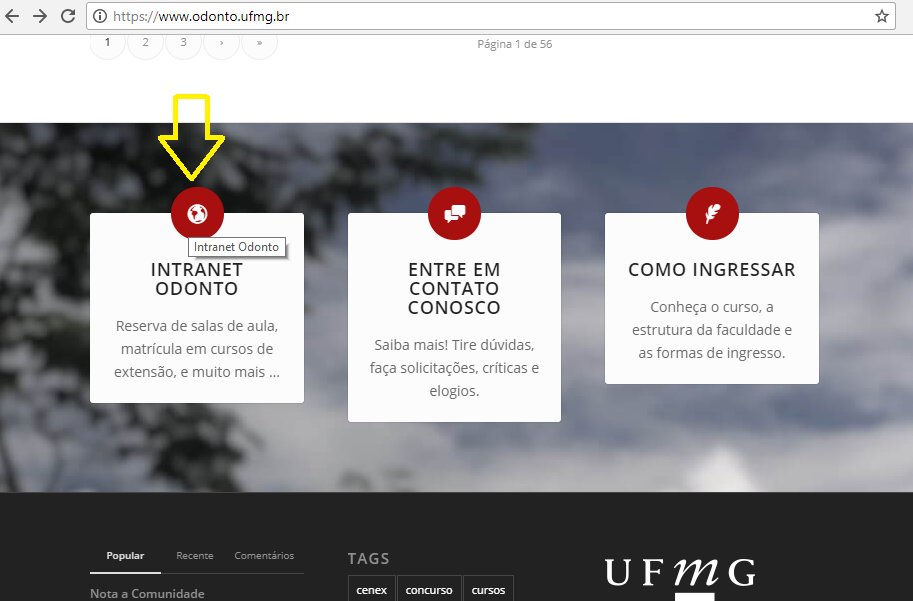 Clique em IntranetSUPORTE.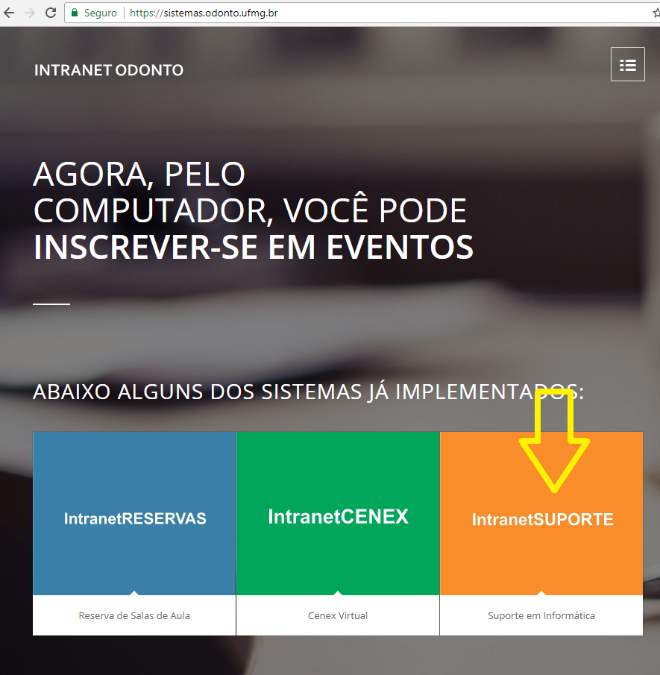  Clique em Abrir chamado para solicitar ajuda ao TI e relatar o seu problema.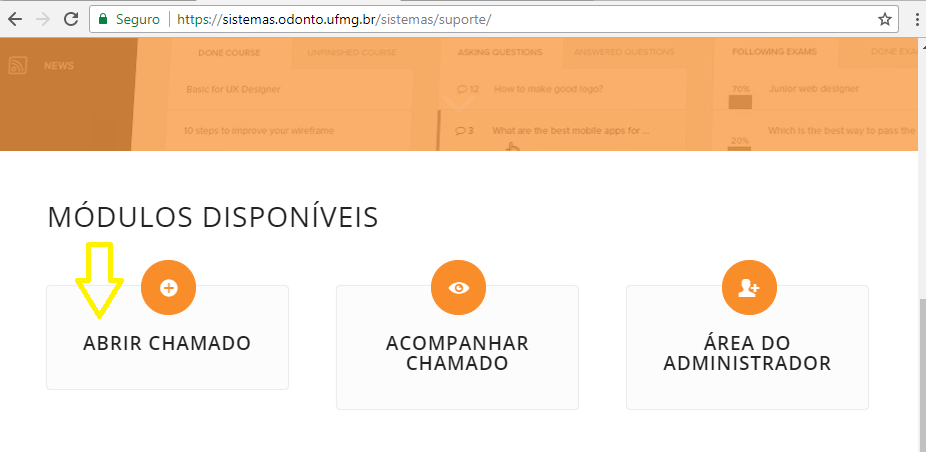 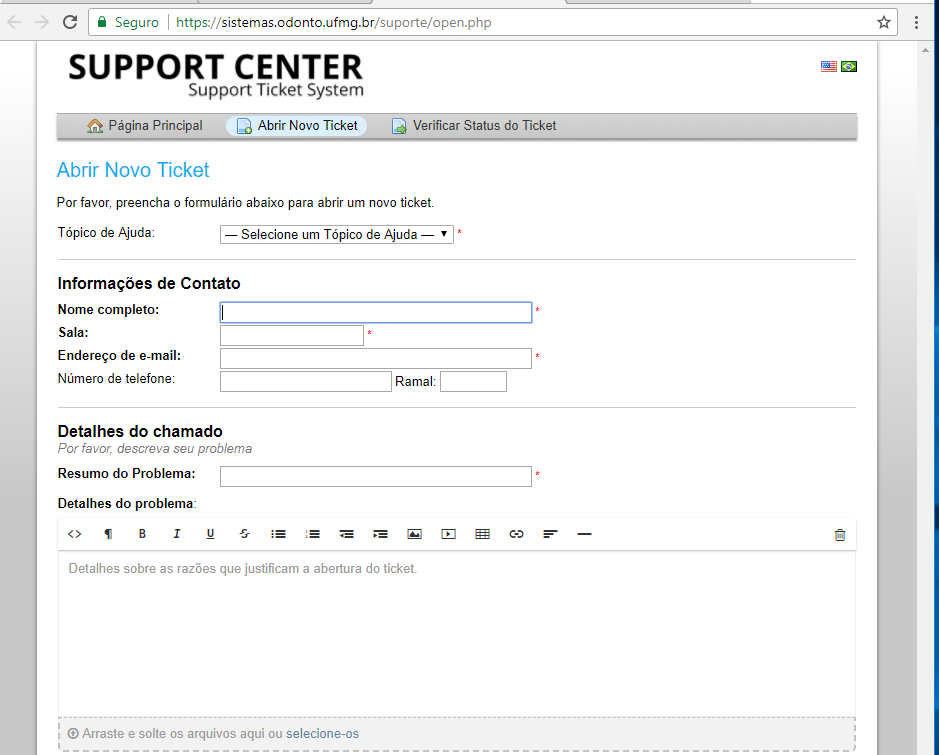 Caso você queira acompanhar um chamado anteriormente aberto, clique em Acompanhar chamado. 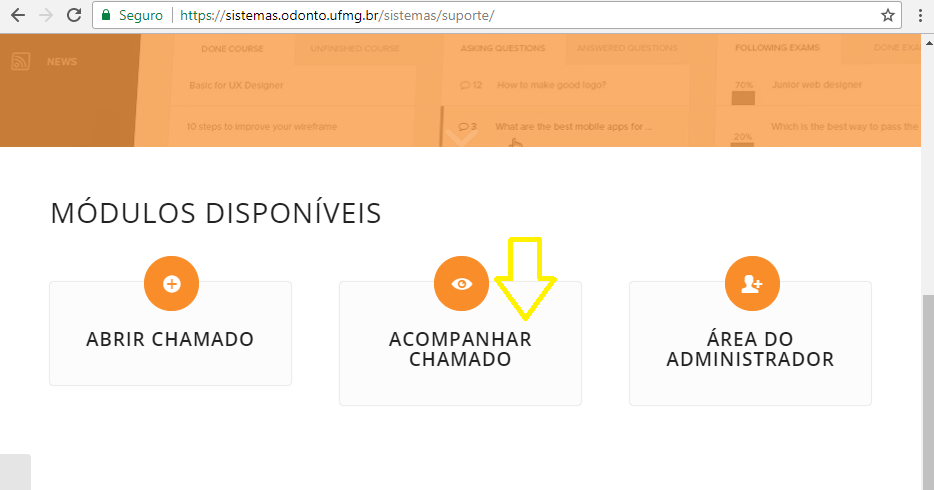 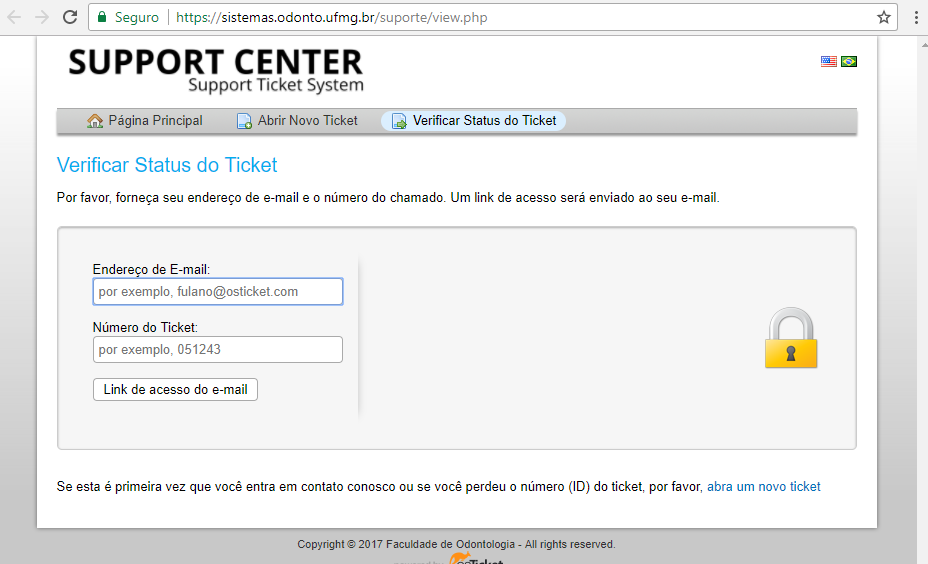 